THE CHURCH OF IRELAND THEOLOGICAL INSTITUTECOURSEWORK COVER SHEETOne hard copy of all work must be submitted to the CITI Office. A fully completed cover sheet must be attached.  An electronic version to be submitted to assignment@theologicalinstitute.ie*This form is available to download from the CITI website (to be completed by the student)STUDENT NUMBER(last 4 digits)……………………….              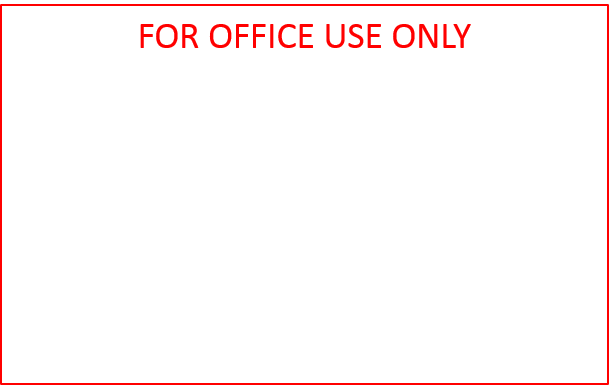 MODULE CODE: …………………………             LECTURER:………………………………………………….		ASSIGNMENT NAME:……………………………………………DATE WORK DUE:…………………………………………       DATE SUBMITTED TO TURNITIN:…………………………….WORD COUNT ***************************************************************(FIRST MARKER)COMMENTS:Signed: ________________________ Date:____________________________(SECOND  MARKER)COMMENTS:Signed: ________________________ Date: _____________________________AGREED FINAL MARK 